COLLEGE LES GRANDS CHAMPS							137 avenue blanche de castille      
78300 POISSY  										TEL 01.39.65.27.70                    						       2021/2022         RENTREE DES CLASSES          SEGPA                         LISTE DE FOURNITURES            
                                                                             Ne pas apporter les fournitures le jour de la rentréeApporter seulement un sac à doc une trousse et l’agendaDistribution des livres ce jour                                                                                                             KIT    DE     BASE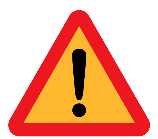 Les téléphones portables ne pourront pas être utilisés dans l’enceinte du collègeUne pochette feutre pour tablette 10 pouces  26,5 X 22 X 1cm en inscrivant le nom de l’élève1 trousse avec :8 Stylos  de couleurs (2bleus, 2 verts, 2rouges et 2 noirs)1 boite de crayons à papier HB/1 boite de crayons de couleur et 1 boite de feutres / 3 Gommes 10 tubes de Colle/4 rouleaux de scotch  /2 Paire de ciseaux / 3 Surligneurs/2 règles en plastique 30 cm  / 1 Effaceurs (si utilisation du stylo à plume)1 pochette plastique avec élastique 21x29,7 avec à l’intérieur des copies doubles et simples grands format et grands carreaux perforées et des pochettes plastiques perforéesSONT INTERDITSLES MARQUEURS, LES CORRECTEURS BLANCO (typex) LES STYLOS BICS à 4 COULEURSPREVOIR LE RENOUVELLEMENT DU MATERIEL EN COURS D’ANNEE1 agenda   1page par jour2 cahiers de brouillon1 chemise à 3 rabats en plastique 21 x29,71 cadenas pour la fermeture des casiers (2 clefs : une pour l’élève 1 pour le professeur avec étiquettes)1 paquet de feuille à dessin 21 x29,7 CANSON Blanche1 calculatrice (la plus simple : 4 opérations)voir liste des fournitures par discipline en verso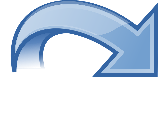 TOUT LE MATERIEL DOIT ETRE MARQUE AU NOM DE L’ELEVE6ème15ème14ème13ème1Français1 petit cahier (24x32) 48 pages avec couverture plastique rouge1pq de 100 feuilles simples perforées grands carreaux1 classeur dos 48 intercalaires en cartons1 petit cahier (24x32) 48 pages avec couverture plastique rouge1pq de 100 feuilles simples perforées grands carreaux1 classeur dos 48 intercalaires en cartons1 petit cahier (24x32) 48 pages avec couverture plastique rouge1pq de 100 feuilles simples perforées grands carreaux1 classeur dos 48 intercalaires en cartons1 petit cahier (24x32) 48 pages avec couverture plastique rouge1pq de 100 feuilles simples perforées grands carreaux1 classeur dos 48 intercalaires en cartonsHistoire géo IC1 grand cahier(24 x 32) 96 pages grands carreaux avec couverture en plastique jaune 1 grand cahier(24 x 32) 96 pages grands carreaux avec couverture en plastique jaune 2 grands cahiers(24 x 32) 48 pages grands carreaux avec couverture en plastique 1 jaune et 1 orange1 grand cahier(24 x 32) 48  pages grands carreaux avec couverture en plastique  jaune Maths1 grand cahier(24 x 32) 96 pages grands carreaux avec Couverture BLEUE en plastique1 Petit cahier  48 pages grands  carreaux  avec couverture  BLEUE en plastique1 lutin bleu 60 vues1 grand cahier(24 x 32) 96 pages grands carreaux avec Couverture BLEUE en plastique1 Petit cahier  48 pages grands  carreaux  avec couverture  BLEUE en plastique1 lutin bleu 60 vues1 grand cahier(24 x 32) 96 pages grands carreaux avec Couverture BLEUE en plastique1 Petit cahier  48 pages grands  carreaux  avec couverture  BLEUE en plastique1 lutin bleu 60 vues1 grand cahier(24 x 32) 96 pages grands carreaux avec Couverture BLEUE en plastique1 Petit cahier  48 pages grands  carreaux  avec couverture  BLEUE en plastique1 lutin bleu 60 vuesEIST1 grand cahier 96 pages(24 x 32) grands carreauxavec Couverture VERTE en plastique1 grand cahier 96 pages(24 x 32) grands carreauxavec Couverture VERTE en plastique1 grand cahier 96 pages(24 x 32) grands carreauxavec Couverture VERTE en plastique1 grand cahier 96 pages(24 x 32) grands carreauxavec Couverture VERTE en plastiqueArts plastiquesAnglais1 grand cahier (24x32) à grands carreaux sans spirales      1 protège cahier transparent1 grand cahier (24x32) à grands carreaux sans spirales      1 protège cahier transparent1 grand cahier (24x32) à grands carreaux sans spirales      1 protège cahier transparent1 grand cahier (24x32) à grands carreaux sans spirales      1 protège cahier transparentAteliers HAS1 gd classeur à levier dos 7 cm 2 anneaux + 1 pq de feuilles simples perforées grands carreaux1 gd classeur à levier dos 7 cm 2 anneaux + 1 pq de feuilles simples perforées grands carreauxAteliersEREChaussures de sécurité avec une pointure au dessus de la taille réelle + 1 tenue de travail + gants de jardinage1 grand classeur à levier 2 anneaux dos de 7 cm+ 10 intercalaires en cartons+1 pq feuilles simples grands formats à petits carreaux perforées+1pq de pochettes plastiques perforéesChaussures de sécurité avec une pointure au dessus de la taille réelle + 1 tenue de travail + gants de jardinage1 grand classeur à levier 2 anneaux dos de 7 cm+ 10 intercalaires en cartons+1 pq feuilles simples grands formats à petits carreaux perforées+1pq de pochettes plastiques perforéesEMI1 1 Pochette à rabat avec élastiques FORMAT A41 Pochette à rabat avec élastiques FORMAT A41 Pochette à rabat avec élastiques FORMAT A41 Pochette à rabat avec élastiques FORMAT A4